Contra Costa CAER Group, Inc.2024 GRANT APPLICATIONName of Organization: 									Mailing address: 										Contact Name & Title: 									Phone & Email: 										Dollar amount requested ($2,000. limit): 							Describe how money will be utilized: (ex: training/preparedness, test implementation of emergency plan, community awareness, supplies, materials, etc.)  INCLUDE ITEMIZED DOLLAR AMOUNT REQUESTED, ESTIMATES ACCEPTED: Describe how your emergency preparedness activity will provide emergency planning values to the communities within  and what do you hope to learn or accomplish: If equipment is being requested, please explain how it will enhance your emergency preparedness efforts:Define the objectives of your activity and how they will be achieved:List participants in your activity: (internal and external)Describe anticipated schedule for planning/as well as an activity date(s):Have you attempted to obtain other funding for this request? If yes, where:If you do not receive entire amount requested, would you still be able to be successful? If yes, how:I agree to submit a completed critique form (provided by CAER) within 30-60 days of completion of the activity_____________________________________________________________________________________Signature & Title									DateRETURN TO CAER NO LATER THAN MARCH 15, 2024By Email: ccccaer@pacbell.net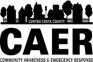 